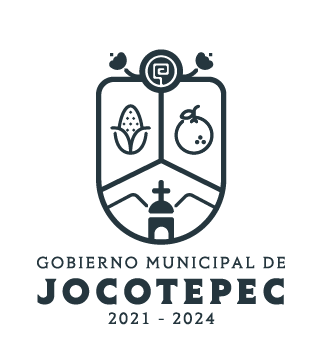 ¿Cuáles fueron las acciones proyectadas (obras, proyectos o programas) o Planeadas para este trimestre?Enviar documentación de levantamiento de suelo a SEMADET, para su evaluación, reforestación con más de dos mil árboles, reconocimiento de zonas de tala ilegal e investigación y reconocimiento de zonas agrícolas en áreas de protección ambiental conforme al ordenamiento ecológico.Resultados Trimestrales (Describir cuáles fueron los programas, proyectos, actividades y/o obras que se realizaron en este trimestre). Programa de sustentabilidad en el medio ambiente como herramienta para      mejorar la economía, reforestación, reconocimiento de zonas de talas ilegales y reconocimiento de zonas agrícolas.Montos (si los hubiera) del desarrollo de dichas actividades. ¿Se ajustó a lo presupuestado?No.En que beneficia a la población o un grupo en específico lo desarrollado en este trimestre.Una mejor calidad de vida a nuestras futuras generaciones ya que se ha reforestado con más de dos mil árboles los cuales son endémicos y ayudaran a un mayor equilibrio ecológico.¿A qué programa de su POA pertenecen las acciones realizadas y a que Ejes del Plan Municipal de Desarrollo 2018-2024 se alinean?             Programa de sustentabilidad en el medio ambiente como herramienta para      mejorar la economía.De manera puntual basándose en la pregunta 2 (Resultados Trimestrales) y en su POA, llene la siguiente tabla, según el trabajo realizado este trimestre.NºPROGRAMA O ACTIVIDAD POA 2022ACTIVIDAD NO CONTEMPLADA (Llenar esta columna solo en caso de existir alguna estrategia no prevista)Nº LINEAS DE ACCIÓN O ACTIVIDADES PROYECTADASNº LINEAS DE ACCIÓN O ACTIVIDADES REALIZADASRESULTADO(Actvs. realizadas/Actvs. Proyectadas*100)PROGRAMA DE SUSTENTABILIDAD EN EL MEDIO AMBIENTE COMO HERRAMIENTA PARA MEJORAR LA ECONOMÍA.7340%REFORESTACIÓN3133.33%RECONOCIMIENTO DE ZONAS DE TALA ILEGAL1515100%RECONOCIMIENTO DE ZONAS AGRÍCOLAS EN ÁREAS DE PROTECCIÓN AMBIENTAL1010100%TOTAL70%